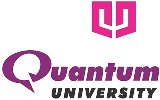 QUANTUM UNIVERSITYMandawar (22 Km Milestone), Roorkee – Dehradun Highway (NH 73)ROORKEE – 247 662NOTICEDepartment of Training & Placements		Dated: 27.07.2021AspireFox will be conducting placement drive for B.TECH CSE/MCA 2022 PASSOUT students of Quantum University, Roorkee. Details are as follows.Company NameAspireFoxCompany Websitehttps://aspirefox.com/ About Company We would like to take this opportunity to introduce ourselves; ASPIREFOX is one of the leading startup IT services company.  Our company is involved in offering Web and Mobile application development solutions. We started our journey with strong technical competencies and outstanding potential. We have worked in multiple domains and diversified clientele, our portfolio includes companies dealing inEcommerceHealthcareData visualizationBanking/FinanceRequirement & Skills Excellent Mathematical / Logical /Reasoning SkillsExcellent Communication SkillsA passionate learner of OOPS methodology and devotee of C|C++ |C#A Keen Player and wisher to become a self-motivated leader.Eligibility CriteriaB. Tech (CSE), MCA 2022 Passouts Students Minimum 60% required No BacklogsDesignationSoftware Developer ( Dotnet Developer)Package OfferedRs. 10,000/- during 6 months probation periodAfter completing the training Rs. 2.50 LPABond Yes, (2 years including probation period)Selection Procedure Written Test (Aptitude)Technical RoundHR RoundJob LocationMohaliRecruitment Date After registration VenueOnline /Offline 